2021浦发银行校园招聘网申模版个人信息证件号码： 320682198806300677性别： 男出生日期： 29岁 (1988年06月30日)政治面貌： 群众入党/团时间： 2000-09-01国籍： 中国民族： 汉族籍贯/出生地： 如皋户口所在地： 如皋生源所在地： 如皋婚姻状况： 未婚健康状况： 健康身高(cm)： 175体重(kg)： 80期望税前年薪： 10期望工作城市： 南通初始学历（初始学历为首次参加正式工作前的最高学历）： 大学本科最高全日制学历： 大学本科是否专升本： 否联系方式电子邮箱： abvz@qq.com手机号码： 13605174521紧急联系电话： 13917684521联系电话（学校）： 0513-85012381联系电话（家庭）： 13862736288现住址地址及邮编： 200000家庭住址及邮编： 南京市玄武区成贤街66号南京老图书馆四楼照片生活照： /2017/687814541/09/18/68781454115070274.jpg教育经历学校名称： 南通大学学历： 大学本科专业： 信息管理与信息系统入学时间： 2014-09-01毕业时间： 2018-06-17受教育类型： 全日制统分统招毕业院校类型： 境内院校平均绩点： 3.10学习成绩排名： 前30%成绩单上传： /2017/687814541/09/18/68781454115134716.jpg辅修专业： 无担任职务： 学生外联部部长 （2015年9月-2016年9月） 
1、 我在大二开始加入外联部，并担任部长，任期1年； 
2、 职责：联系企业，为社团活动筹集资金，为企业组织宣传活动等； 
3、 业绩：在1年时间内，总计为部门组织5次活动，其中规模最大的一次是xxx，共吸引赞助xxx元；是否为学生干部： 是主修课程： 商业银行经营学-88，管理学-89， 金融学-95,保险学-91，个人理财-90，金融市场学-87，宏观经济学-92.学校名称： 如皋中学学历： 高中入学时间： 2011-09-01毕业时间： 2014-06-15受教育类型： 全日制统分统招毕业院校类型： 境内院校平均绩点： 2.9学习成绩排名： 前50%成绩单上传： /2017/687814541/09/18/68781454115101866.jpg辅修专业： 无担任职务： 学生外联部部长 （2015年9月-2016年9月）
1、 我在大二开始加入外联部，并担任部长，任期1年；
2、
职责：联系企业，为社团活动筹集资金，为企业组织宣传活动等；
3、
业绩：在1年时间内，总计为部门组织5次活动，其中规模最大的一次是xxx，共吸引赞助xxx元；是否为学生干部： 是主修课程： 物理、化学、数学、语文、英语英语语言能力证书名称： 四级成绩： 430取得时间： 2015-09-01证书颁发机构： 教育部高等教育司计算机技能全国计算机等级证书： 二级其他IT技能： 1、熟练使用计算机，熟悉windows系统；
2、熟悉office办公系统，能高效使用；
3、打字速度快，会使用小键盘；取得时间： 2015-09-01掌握程度： 熟练证书颁发单位： 教育部考试中心专业技能职业/技能证书： 会计从业资格证取得时间： 2015-09-01熟练程度： 熟练发证机构： 南通财政局职业/技能证书： 初级会计从业资格证取得时间： 2016-09-01熟练程度： 熟练发证机构： 南通财政局职业/技能证书： 证券从业资格证取得时间： 2015-09-01熟练程度： 熟练发证机构： 中国证券业协会职业/技能证书： 证券从业资格证取得时间： 2017-09-01熟练程度： 熟练发证机构： 中国证券投资基金业协会职业/技能证书： 银行人员资格证取得时间： 2016-09-01熟练程度： 熟练发证机构： 中国银行业协会社团活动情况（校内）开始时间： 2015-09-01结束时间： 2016-09-01社团： 南通大学学生会服务： 外联部副部长所参与活动及收获： 1、 我在大二开始加入外联部，并担任副部长，任期1年；
2、
职责：联系企业，为社团活动筹集资金，为企业组织宣传活动等；
3、
业绩：在1年时间内，总计为部门组织5次活动，其中规模最大的一次是2015级毕业晚会，共吸引赞助20000元；社会实践活动情况（校外）开始时间： 2016-08-01结束时间： 2016-09-01单位及部门： 南通嘉园纺织用品公司岗位： 会计助理主要业绩及收获： 1、熟悉公司财务制度、各种报销、采购、审批流程；
2、平均每天登记往来业务、填制凭证100张、登记账簿1册、制作报表1份；
3、每日检查银行存款日记账、库存现金日记账50笔左右；
4、每日核对企业银行存款日记账与银行对账单，做到账实相符；
5、定期银行进行电汇：开局增值税专用发票2次；
6、定期库存盘点、税务申报、发票购买5次每月等；开始时间： 2017-07-01结束时间： 2017-09-01单位及部门： 建设银行南京分行岗位： 银行大堂经理助理主要业绩及收获： 1.我在大三暑假，在建设银行南京分行参加了为期2个月的暑期实习，本网点规模20人，我的职务是大堂经理助理；
2.我的职责是：引导客户到对应柜台办理业务，协助填写单据，介绍理财产品，激活信用卡，激活手机银行，打电话邀约绑卡活动，会议迎宾和接待、引导，协助个贷客户经理录入资料，查询台账；
3.工作业绩：在2个月时间里，平均每天引导客户60人次，成功推销理财产品8笔，信用卡25户、手机银行46户、拨打电话732人次，日均成功绑卡12户，参加5次会议接待，接待领导39人次，协助个贷客户经理录入资料“房屋他项权利登记申请表”约40份；工作经验入职时间： 离职时间： 单位及部门： 工作性质： 岗位： 职务职级： 汇报对象： 下属人数： 主要职责及考核情况： 培训经历开始时间： 2014-09-01结束时间： 2014-09-30课程/培训名称： 会计从业资格考试培训课程/培训内容： 1、我在大一下学期，参加了4周的会计从业资格考试培训，培训规模50人； 2、培训内容：《会计基础》、《财经法规与职业道德》、《初级会计电算化》； 3、通过培训，最终以优异的成绩，通过会计从业资格考试，获得证书。开始时间： 2014-10-01结束时间： 2014-10-07课程/培训名称： 大学生职业规划培训课程/培训内容： 1、在大一上学期，参加了为期一周的，大学生职业规划培训，本院500新生参加； 2、培训内容：邀请优秀毕业生，在交通银行就业的学长分享经验； 3、培训效果：让我进一步坚定了，将来为进银行做好准备的决心，以及明确了大学如何度过；特长爱好特长爱好： 1、文体运动：爱好篮球、足球，从高中到大学，都是校篮球队、足球队队员；
2、文笔方面：热爱写作，从高中起，担任校报编辑，发表新闻稿、文章较多；
3、外语方面：主修了英语，日语，曾经参与“一带一路”北京活动同声传译助理；奖学金情况获奖时间： 2015-09-05获奖名称： 国家一等奖学金获奖级别： 国家级授奖单位： 中华人民共和国教育部奖励原因： 学习特别优秀全年级1%获奖时间： 2016-09-01获奖名称： 班级进步奖学金获奖级别： 学院级授奖单位： 信管182奖励原因： 本学年，成绩优异，进步较大，全班5%获得。其他奖励/荣誉情况获得时间： 2015-11-14奖项名称： 优秀社团干部奖励级别： 校级授奖单位： 南通大学奖励原因： 管理社团“心雨话剧社”，多次在各个校区巡演，使得院级社团荣升为校级五星级最佳社团之一。获得时间： 2016-09-01奖项名称： 文明宿舍奖励级别： 校级授奖单位： 南通大学奖励原因： 宿舍环境好，学习生活氛围好。发表论文/参与研究项目情况开始时间： 2015-09-11结束时间： 2017-09-23名称： 《新型村镇银行的发展现状2015》级别： 省级担任角色： 第二作者发表情况（刊物名称、颁发单位等）： 江苏省学报（2015.9期）参加省市级以上比赛情况时间： 2012-09-01名称： 江苏省化学生物竞赛级别： 省级担任角色： 参赛获奖情况： 省二等奖所受处分记录时间： 处分名称： 处分类型： 给予处分单位： 处分原因： 家庭成员称谓： 母亲姓名： 刘薇出生日期： 1966-09-08工作单位及职务： 如皋中兴营业部，店长。称谓： 父亲姓名： 秦军出生日期： 1964-09-01工作单位及职务： 南通水泥公司，司机其他信息是否有亲属在浦发银行系统（包括总行、境内外分行、总行直属内部独立经营机构、境外各子公司等）工作？： 是受雇于本公司的亲属信息： 是否曾遭受过重大的疾病或有家族遗传病史？： 是重大疾病或家族遗传病史： 无是否曾有过不良行为记录？： 是不良行为记录： 无是否接受岗位调剂？： 否从何处获得此招聘信息： 浦发官网自我评价： 1.专业方面：熟悉统计模型，统计工具，各科专业成绩优异，多次实训项目考验；(根据自己专业写)
2.能力方面：做事认真负责，沟通能力强，学习能力强，适应力强；
3.语言方面：有基本的英语读写能力，通过CET-4，有较好的语言表达能力；
4.职业素养：善于团队合作和分工，对待工作认真仔细，能及时完成工作，时间观念强；
5.性格方面：沉稳，能坐得住，也善于和人交流，有亲和力和说服力；应聘理由： 尊敬的领导，您好：
您好，我叫秦志智，来自江苏南通地区，即将毕业于南通大学，自小受到银行良好的工作环境感染，一直梦想进入金融系统工作；为此我大学选择了信息管理与信息系统专业，并且在校期间，各科学习成绩优异，同时获得了国家特等奖学金。在校期间，为了提升自己的组织能力，参加了心雨话剧社；为了提升自己专业能力，我参加了多次实训；为了尽早适应工作，我参加了建设银行实习；
本人性格开朗，活泼，有团队意识和集体荣誉感；（根据需要调整内容，性格不要说太多）
感谢您在百忙之中给予关注，以上就是我的基本情况，因此我选择申请该岗位，殷切期盼您的佳音！
    此致
敬礼！
                      自荐人：秦志智
                      日期：2017年9月18日其他需要说明事项： 无个人申明我谨此证实以上表格所述内容无虚假、不实、夸大之处，且未隐瞒对我应聘不利的事实或情况。如有虚报和瞒报，我愿承担相应的责任。我了解有关部门会认真考虑我的应聘申请，我不会采取任何方式干扰公正、公平的招聘面试录用程序和录用结果。 同时，本人承诺向贵行提供的所有信息真实可信，充分知悉违反承诺将带来的相应后果，同意授权贵行人力资源管理部门向有关监管机构查询本人是否受到过处罚以及有关处罚的具体情况。： 我确认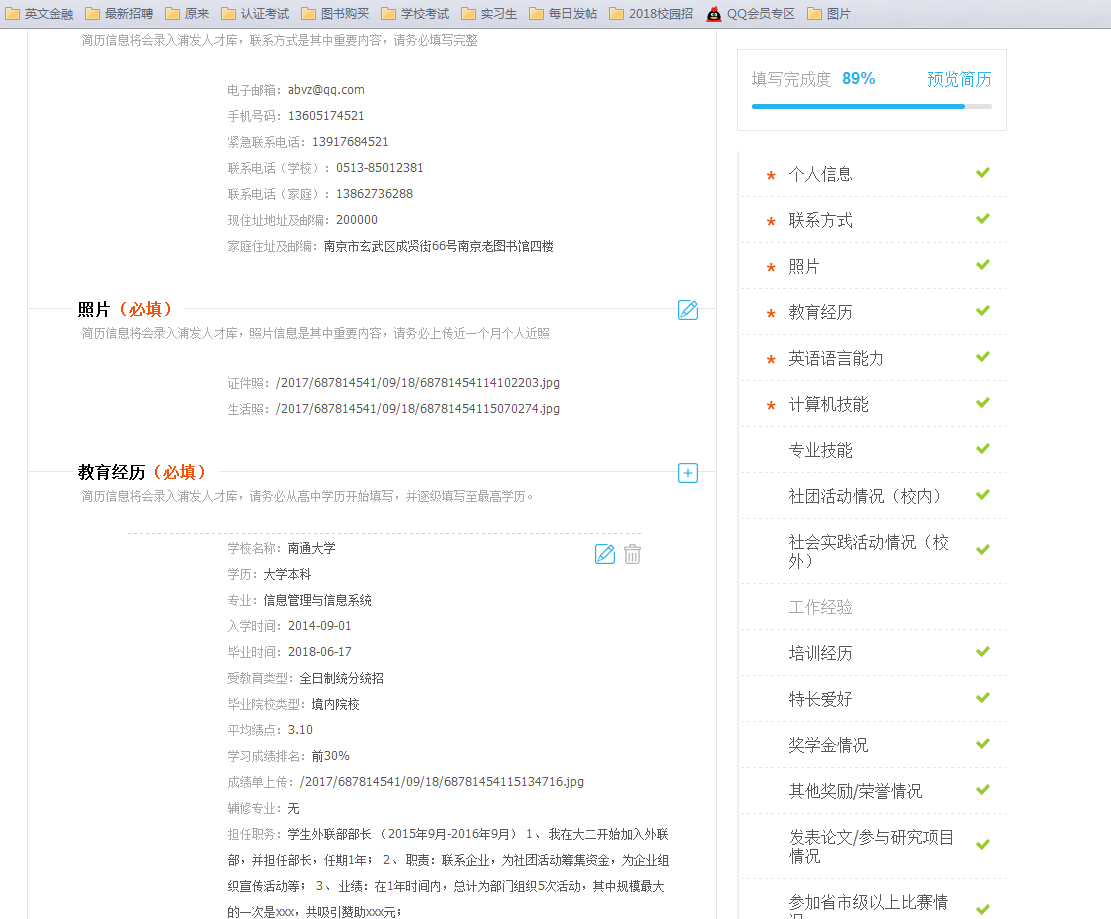 简历预览 中文简历  修改简历   导出简历  姓名： 秦志智手机号码： 13605174521电子邮箱： abvz@qq.com现居住城市： 南京毕业时间： 2018-06-30学校名称： 南通大学专业： 信息管理与信息系统学历： 大学本科